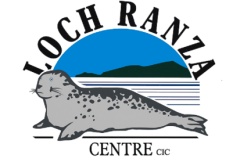 Lochranza Field Centre Site Specific Risk Assessment: OrienteeringDate: 22/01 2019Where Hazards have been identified as Generic to all activities the controls are specified within the Generic Instructing StandardsWhere Hazards have been identified as generic to all Lochranza offsite activities the controls are specified within the Generic Lochranza Local Operating Area Risk AssessmentWhere Hazards have been identified as Generic to all Land activities the controls are specified within the Generic Land Risk Where Hazards have been identified as Generic to all Orienteering the controls are specified within the Generic Risk Assessment: Orienteering(Key:  1-7 = Low Risk; 8-15 = Medium Risk; 16-25 = High Risk)Endorsed by: Chris Trail, Centre Operations Manager Date: 22/01/2019Hazards      (please specify)Existing Control Measures(please specify if present)Residual Risk Level(Insert values and multiplescore : see key )Residual Risk Level(Insert values and multiplescore : see key )Residual Risk Level(Insert values and multiplescore : see key )LowMedHighGuest getting lost/being separated from rest of group.Participants fully briefed on out of bounds areas and what to do if they become lost or require assistance. Participants to stay as a group (minimum 3) at all times. Group skill level checked by instructor and monitored for first few points. Instructors or responsible adults positioned around course to assist lost groups. One Instructor to be back marker round the course. All groups must ‘check in’ with Instructor on arrival back at centre.2x2 = 4River Gorge, injury or illness caused by falls or submersion or ingestion of water.Participants briefed on dangers and areas during safety talk by the instructor. Participants do not climb down into the gorge and only cross the river at Newton Bridge.3x2 = 6Small stream crossing, injury caused by slips, trips and falls in moving water.Instructor/responsible adult positioned at stream to assist groups crossing. If the depth of water flowing over the top of the boulders in the stream bed is greater than boot depth then the stream must be crossed by the footbridge.2x1 = 2Road crossing back to centreParticipants briefed on hazards and to use safe crossing procedures.3x1 = 3